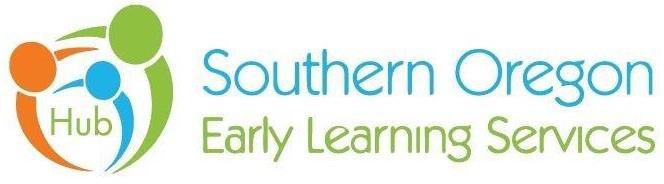 SOELS Governance CouncilMay 16, 20232:30-4:30 p.m.IN PERSON at SOELS’ new office: 918 Chevy Way, MedfordORJoin Zoom Meetinghttps://soesd.zoom.us/j/91042667714Meeting ID: 910 4266 7714One tap mobile+16694449171,,91042667714# US+16699006833,,91042667714# US (San Jose)Dial by your location+1 669 444 9171 US+1 669 900 6833 US (San Jose)+1 253 215 8782 US (Tacoma)Meeting ID: 910 4266 7714Attendees: Cynthia Anderson, Katherine Clayton, Stacy Inman, Laura McKeane, Sam Watson, Brittain Zimmerman. Absent: Adrienne Auxier, Bridey Mendoza-Moore, Geoffrey Lowry, Jessica Durrant, Kimberlee Whitney, Mary Hough, Scott BeveridgeHub Staff: René Brandon, Jordan Rogers, Sydney Wing, Teresa Slater, Molly McLaughlin, Vicki RisnerCall to Order 2:33 p.m.Welcome and Greetings Additions or changes to the Agenda NoneApproval of minutes from 3-21-23Motion to approve 3-21-23 minutes: Laura McKeane2nd Motion: Sam WatsonApprovedAppreciation Dinner Reflection Thanks for all who were able to join us. Final count was 99 attendees. Partners felt appreciated. Speakers represented the vast amount of collaboration we are doing. This time we couldn’t fit all the projects in! Parent Advisory Council Update Sydney: Coming up quickly. We have a group in both counties with meeting spaces for both now confirmed. Will have child care on site to facilitate families. 4 confirmed for Jackson County, 2 Spanish speaking and we’ll have interpreter on site, location is Family Nurturing Center’s new space on E Main St in Medford. 6 confirmed for Josephine County. The location is Growing Together Community Center with child care on site as well. Round table group. Offer professional development, leadership training. We are excited to hear what they know, what they want to know, what our community needs. Sydney will facilitate Jackson County. Jordan will facilitate Josephine County and will support each other. The council should have met by our next meeting, and we are hoping that a representative will begin to attend these meetings. Family Child Care Survey Results Jordan: Reviewed questions. 210 responses in English. 15 responses in Spanish. Reviewed results. A little bit of responses from everywhere in both counties. Majority indicated that they couldn’t afford child care by more than 2 to 1. 52% have received subsidized slots. Reviewed barriers to child care, mostly cost. Working to compile their narrative feedback. Will be sharing this with our legislators. Still looking for more responses. Child Care Data Update Rene: We are about to create a survey to launch the  “Sponsor a Child or Teacher” campaign. The CEO of Dutch Bros. is interested in helping us to engage the business community. He is also the chair of the Oregon Business Council. Raise Up Oregon 2.0 – Housing Listening Sessions Report Out Jordan: Shared slide show (will send out) of listening session data. Shared link to new Raise Up Oregon https://oregonearlylearning.com/raise-up-oregon  that shows results to date from the hubs. We looked at goals, problems and solutions with providers and families. Emphasized how much families are struggling right now. ELD Suspension & Expulsion Plan Update and Regional Efforts Rene: Shared ELD’s slides that were presented to The Early Learning Council. We are engaging with stakeholders to gather as much input as possible to share with ELD as they finalize their plan for this work.Britt: Surveys have been done in our classrooms. The results are so upsetting. 75% felt unsafe in their classrooms in the past 90 days. Swearing, throwing furniture, biting, having to be pulled off other children. It’s no longer a small number of children experiencing the most difficult behaviors. Legislative Update Tomorrow is the state revenue forecast day. Waiting to hear if there will be cuts to the hubs. Stacy added that EI/ECSE has heard that they should expect a 5% cut from ODE even with increased services. They have a new partnership with a specialist at Multnomah that should allow them to bill Medicaid. Motion to Adjourn:Vote taken, approved Stacy Inman2nd – Cynthia AndersonAdjourned at 3:42 p.m.Next Meeting: July 18, 2023 2:30-4:30 p.m. Next steps: Britt shared out the blank teacher survey with Rene (as an editor) so that Cynthia will then send out to other providers so that their voices can be heard as well. 